Richwoods JFL Sportsmanship and Service 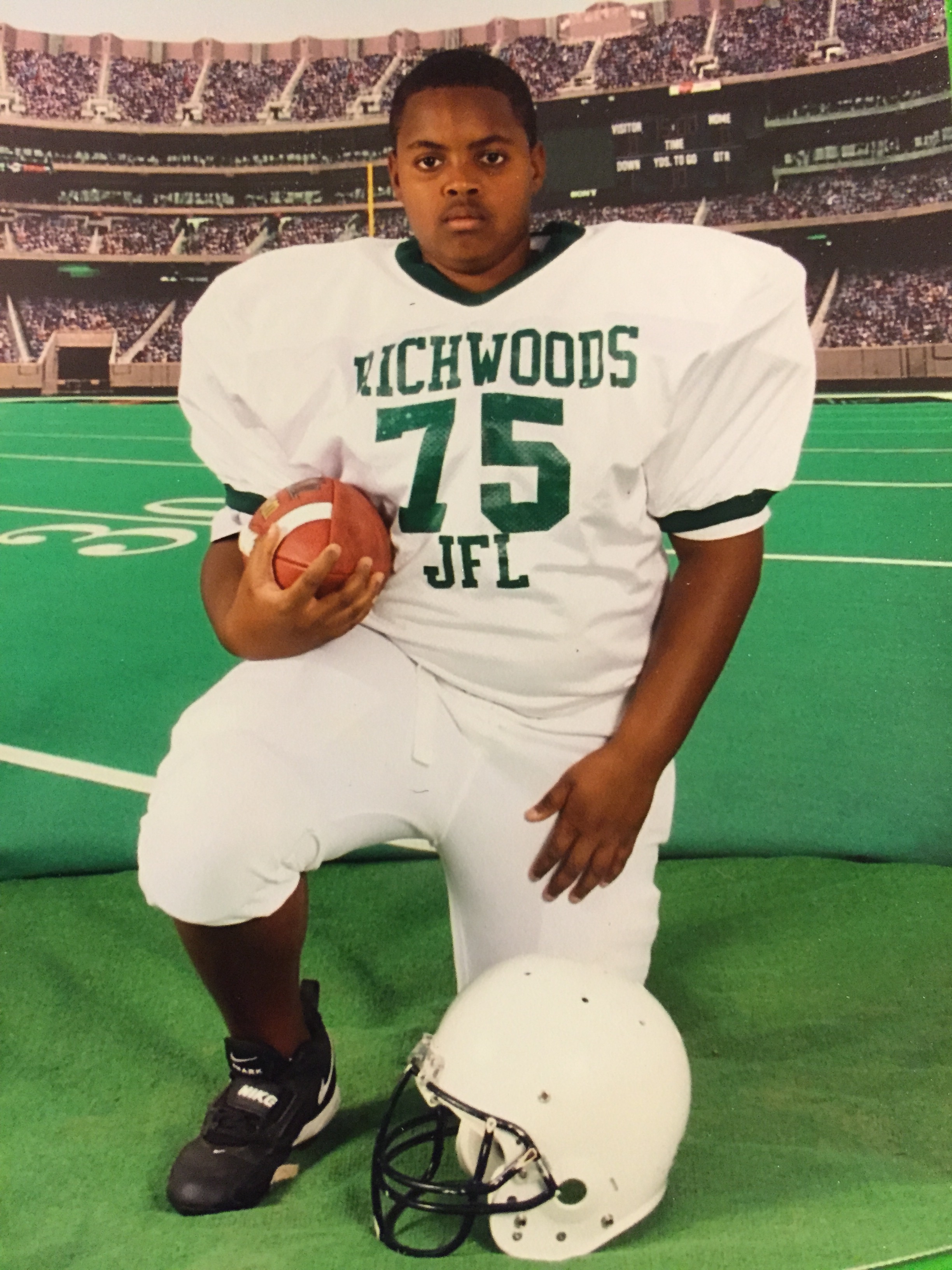 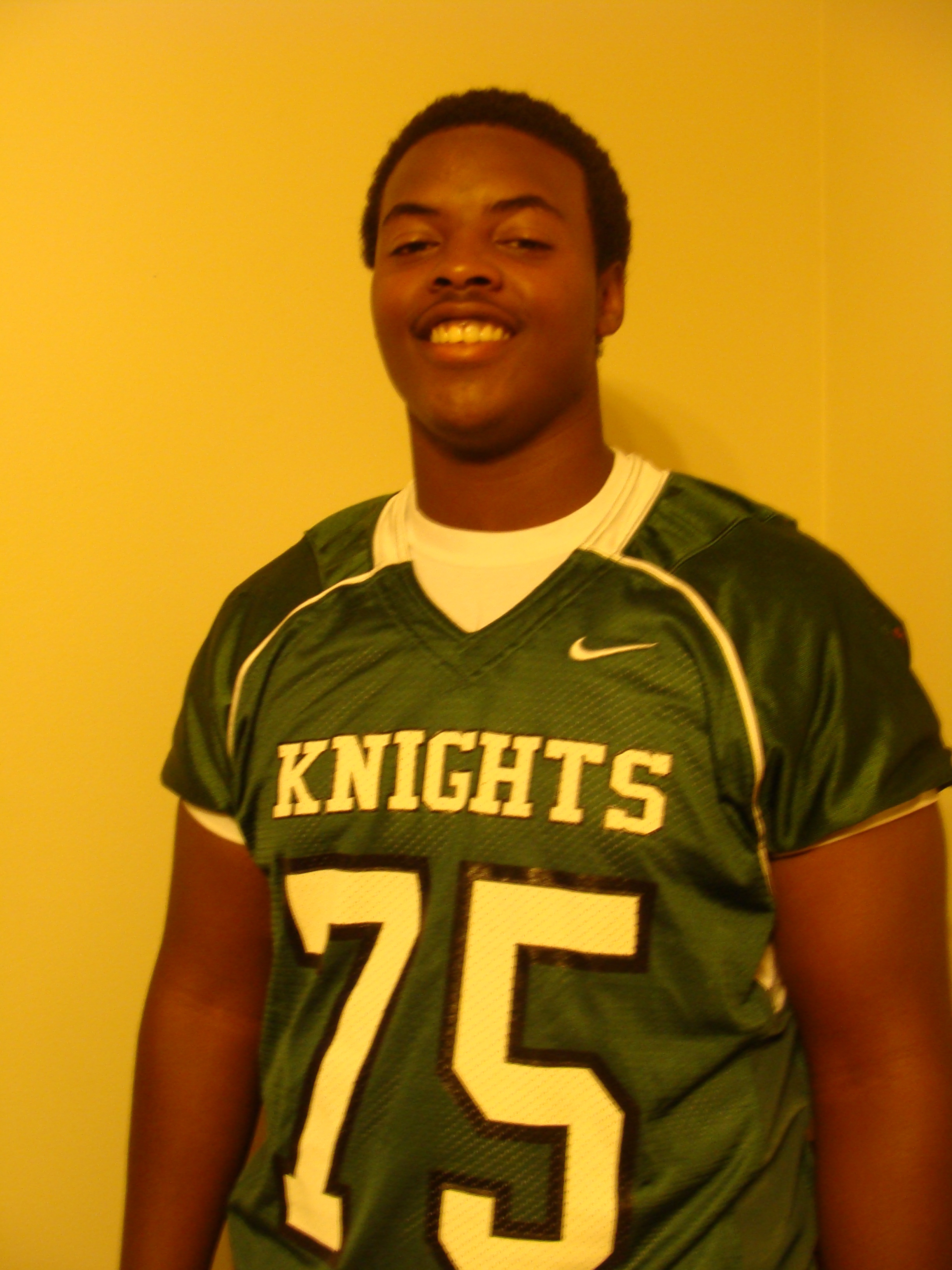 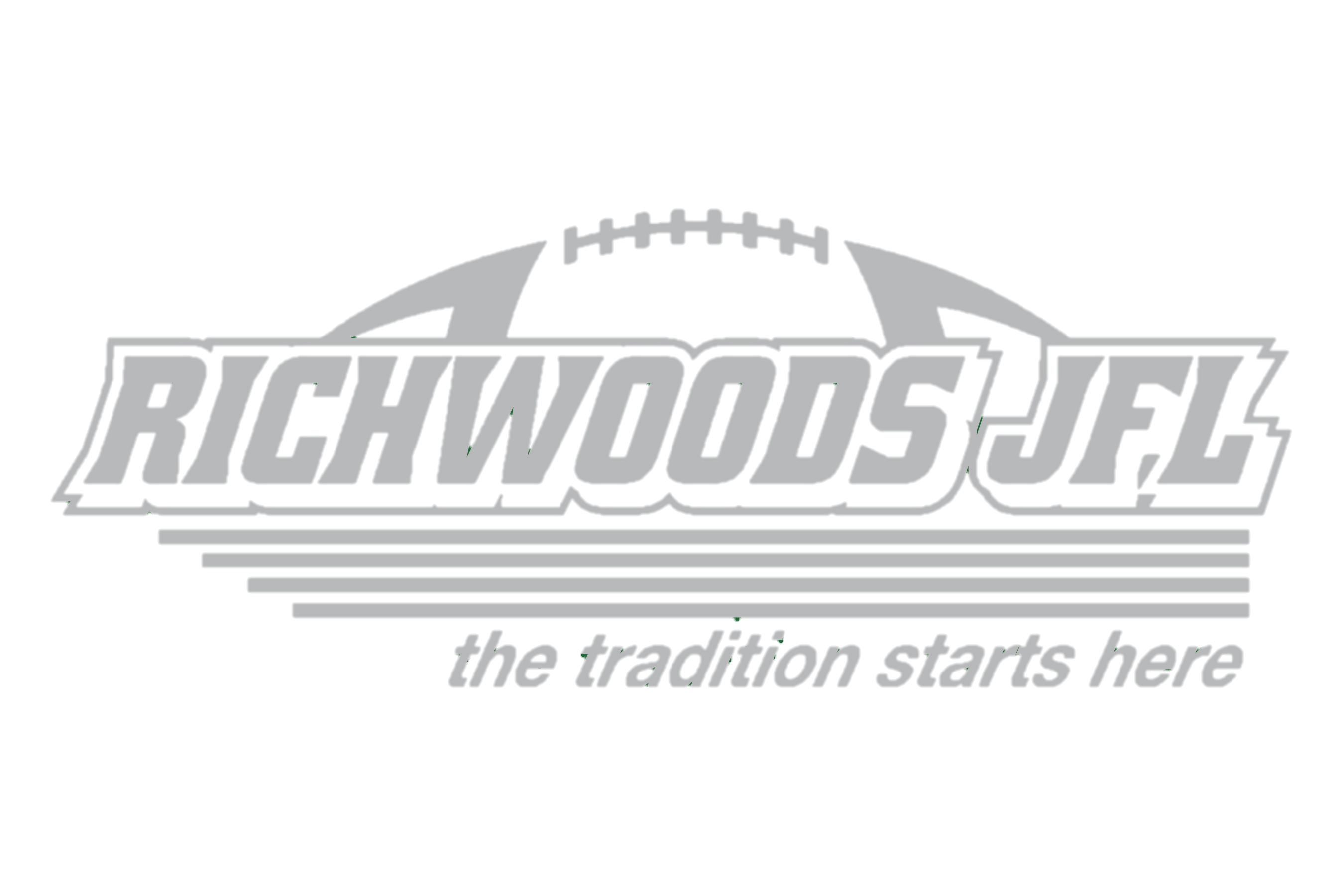 ScholarshipIn Memory of Deveraux Hubbard IIRichwoods JFL created this Scholarship to recognize a Graduate of Richwoods High school who displayed exemplary Sportsmanship and Service as a Richwoods High School Football Player, and who played for Richwoods JFL. This scholarship is named in memory of Deveraux  Hubbard II, who was a graduate of Richwoods High School, class of 2012.  He was one of the captains of the Richwoods 2011 5A State Championship-Runner Up Football Ball Team, he was an Eagle Scout, a member of National Honor Society and he played in Richwoods JFL for 6yrs.   He was known for his big smile, pleasant demeanor, and his commitment to Richwoods Football.  Deveraux Hubbard II was a 2nd year student at SIUC, at the time of his unexpected death due to a Pulmonary Embolism(Blood Clot) in December of 2013.GENERAL INFORMATION AND INSTRUCTIONS FOR APPLICATIONEligibility for this scholarship is limited to a Richwoods graduating senior who meets the following criteria:Cumulative GPA of 2.50 or higherA member of Richwoods Varsity Football for at least 2 seasonsPlayed for Richwoods JFL for at least 2 seasonsApplicants must plan to enroll at a college or university for the 2020-2021 academic yearTo be considered, the application packet MUST be received via mail or email by Wednesday, October 23, 2019. Applicants must submit a completed application, (1) letter of recommendation, official high school **transcripts provided by your school in a SEALED envelope or via parchment, and an essay.  Upon review of the completed application, applicants will be contacted by the Scholarship Committee, if they receive the award. Mail to: JFL Scholarship, 6819 N. Wilshire Drive, Peoria, IL. 61614 or email: kristierhubbard@hotmail.comScholarship Awards will be paid upon confirmation of College/University registration ONLY! The Scholarship Award must be used within the academic year in which the award was presented or the award will be forfeited. For questions please email: kristierhubbard@hotmail.com and in the subject line put Richwoods JFL Scholarship.Please type or print application clearly in black ink. SECTION I - APPLICANT INFORMATIONName______________________________________________________________________________________________                   	 Last                                            		First                                                   		MiddlePermanent Address___________________________________________________________________________________                                        Street                            				City                                State                                  ZipPhone Number (_________)_________________    Email Address_____________________________________________Date of Birth ______/_______/_______              SECTION 2 - EDUCATIONAL INFORMATIONCumulative GPA  _______/4.0                             Weighted GPA ______Counselor’s Name______________________________________________________Official ACT Score_____________  				Official SAT score______________                  ** Please submit an official transcript in a SEALED envelope provided by your school or via Parchment**SECTION 3: ACTIVITIES, INVOLVEMENT, & RECOGNITIONPlease list your extra-curricular school activities, community service activities, and awards and honors (Example: student government, athletics, orchestra, club memberships, etc.)Extra-Curricular Activities		                    Dates		                     Participation/Office Held/Honors_______________________		____________	                         _________________________________________________________		____________	                         __________________________________Community Service Activities                               Dates		                    Participation/Office Held/Honors_______________________		____________	                         _________________________________________________________		____________	                         __________________________________ Awards & Honors 		                   Dates		                                 Participation/Office Held/Honors_______________________		____________	                         _________________________________________________________		____________	                         __________________________________SECTION 4: PROPOSED EDUCATIONAL PLANSList the name and location of College/University you plan to attend:   _______________________________________________________________________________________________                  List your anticipated area (s) of study:___________________________           _________________________________           ____________________________SECTION 5: ESSAYDefine in your own words what good Sportsmanship is, and how you have displayed Sportsmanship and Service as a Richwoods Football Player. *Also state if you have helped with JFL since you have been in High School.  If so, how?Essay must be 250 words or less.  12 or 14 FontDouble-spaced.  SECTION 6: LETTER OF RECOMMENDATIONPlease submit ONE (1) letter of recommendation from any of the following: A Coach, Teacher, Counselor, Pastor/Minister, Community Service Supervisor, Civic Leader, Employer or a friend of the family.  Applicant Signature: _____________________________________________Date:  _________/____________/20 _____